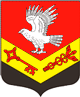 Муниципальное образование«ЗАНЕВСКОЕ   ГОРОДСКОЕ   ПОСЕЛЕНИЕ»Всеволожского муниципального района Ленинградской областиАДМИНИСТРАЦИЯПОСТАНОВЛЕНИЕ29.06.2018											    № 381д. ЗаневкаОб утверждении муниципальной программы «Обеспечение качественным жильем граждан  на территории муниципального образования «Заневское городское поселение» Всеволожского муниципального района Ленинградской области в 2018-2020 годах» 	В соответствии с Жилищным кодексом РФ, Бюджетным кодексом РФ, Федеральными законами от 21.07.2007 №185-ФЗ «О Фонде содействия реформированию жилищно-коммунального хозяйства», от 06.10.2003 № 131-ФЗ «Об общих принципах организации местного самоуправления в Российской Федерации», от 23.11.2009 № 261-ФЗ «Об энергосбережении и о повышении энергетической эффективности и о внесении изменений в отдельные законодательные акты Российской Федерации», постановлением Правительства Ленинградской области от 21.03.2013 № 73  «Об утверждении региональной адресной программы «Переселение граждан из аварийного жилищного фонда на территории Ленинградской области в 2013-2017 годах», уставом муниципального образования «Заневское городское поселение» Всеволожского муниципального района Ленинградской области, администрация муниципального образования «Заневское городское поселение» Всеволожского муниципального района Ленинградской областиПОСТАНОВЛЯЕТ:Утвердить муниципальную программу «Обеспечение качественным жильем граждан  на территории муниципального образования «Заневское городское поселение» Всеволожского муниципального района Ленинградской области в 2018 - 2020 годах», согласно приложению.	2. Признать утратившим силу постановление администрации МО «Заневское сельское поселение» от 25.01.2018   № 35 « Об утверждении муниципальной программы  «Обеспечение качественным жильем граждан на территории муниципального образования «Заневское городское поселение» Всеволожского муниципального района Ленинградской области в 2017 - 2020 годах». 	3.  Финансирование   мероприятий,    предусмотренных     программой  «Обеспечение качественным жильем граждан  на территории муниципального образования «Заневское городское поселение» Всеволожского муниципального района Ленинградской области в  2018 - 2020 годах» осуществлять за счет средств бюджета муниципального образования «Заневское городское поселение».	4. Опубликовать настоящее постановление в средствах массовой информации.	5. Настоящее постановление вступает в силу с момента его опубликования.	6.   Контроль за исполнением постановления оставляю за собой.Глава администрации								     А.В. ГердийПриложениек постановлению администрацииМО «Заневское городское поселение»от  29.06.2018  №  381Муниципальная программа«Обеспечение качественным жильем граждан  на территории муниципального образования «Заневское городское поселение» Всеволожского муниципального района Ленинградской областив 2018-2020 годах»I. Характеристика текущего состояния	Одним из ключевых направлений развития муниципального образования «Заневское городское поселение» (далее муниципальное образование) является решение одной из острых социально-экономических проблем – жилищной проблемы, способствующей повышению качества жизни населения. В рамках данного направления улучшение жилищной обеспеченности населения занимает одно из важных мест.	Характер социально - экономических преобразований в муниципальном образовании, нуждаемость граждан в улучшении жилищных условий, объективно высокая стоимость жилья по сравнению с доходами граждан обуславливают необходимость принятия мер для разрешения обозначенных проблем программно-целевым методом.	На территории МО «Заневское городское поселение» расположены 14 многоквартирных домов признанных непригодными для проживания. Из них 11 домов признаны аварийными до 1 января 2012 г., и 4 дома признаны аварийными после 2012 года, (в том числе в настоящее время ведется работа по принятию в муниципальную собственность 2 домов). Аварийные дома не оборудованы элементарными удобствами и имеют низкий уровень благоустройства. Переселение граждан из аварийного жилищного фонда является наиболее актуальной задачей, а с учетом состояния жилья требует скорейшего решения.	Не менее актуальной является задача предоставления жилых помещений по договорам социального найма гражданам, состоящим в списке учета МО «Заневское городское поселение»,  в качестве нуждающихся в жилых помещениях, предоставляемых по договорам социального найма. Подлежат обеспечению жилыми помещениями 11 семей - 31 человек. Из них 7 семей – 18 человек,  приняты на учет до 1 марта 2005 года. Учитывая, что  продолжительность ожидания улучшения жилищных условий части граждан, поставленных на учет составляет 32 года, необходимо в кратчайшие сроки обеспечить решение этой задачи.	Для преодоления критического положения в сфере  поддержки граждан необходимо провести мероприятия по реализации муниципальной программы «Обеспечение качественным жильём граждан на территории муниципального образования «Заневское городское поселение» Всеволожского муниципального района Ленинградской области в 2018-2020 годах» (далее – программа), направленной на улучшение жилищных условий, повышение уровня и качества жизни населения.II. Основные цели и задачи Программы	Основными целями муниципальной Программы являются:     - снижение доли аварийного жилья в жилищном фонде МО «Заневское городское поселение»;- обеспечение благоустроенным жильем граждан, состоящих на учете в качестве нуждающихся в жилых помещениях, предоставляемых по договорам социального найма;- создание благоприятных и комфортных условий проживания граждан;- стимулирование развития жилищного строительства;     - поддержка граждан, нуждающихся в улучшении жилищных условий, путем предоставления социальных выплат и компенсации части расходов, связанных с уплатой процентов по ипотечным жилищным кредитам;     - создание условий для переселения граждан из аварийного жилья; - приведение муниципального жилого фонда в соответствие с установленными стандартами качества, обеспечивающими комфортные условия проживания.	Для достижения целей программы необходимо решение следующих задач:	- обеспечение благоустроенным жильем граждан, проживающих в жилищном фонде, признанном непригодным для постоянного проживания, путем консолидации финансовых ресурсов, в том числе за счет привлечения финансовой поддержки государственной корпорации Фонда содействия реформированию жилищно-коммунального хозяйства;	- снос 11 многоквартирных аварийных домов, признанных аварийными до 1 января 2012 года в связи с физическим износом в процессе их эксплуатации;	- приобретение жилых помещений для предоставления по договорам социального найма гражданам, состоящим на учете в качестве нуждающихся в жилых помещениях;	Поставленные в рамках муниципальной программы задачи требуют дифференцированного подхода к их решению. В этой связи в  муниципальной программе сформированы  три подпрограммы:1. Подпрограмма «Переселение граждан из аварийного жилищного фонда, на территории муниципального образования «Заневское городское поселение» Всеволожского муниципального района Ленинградской области в 2018-2020 годах» (Приложение 1);2. Подпрограмма «Обеспечение жильем граждан, проживающих на территории МО «Заневское городское поселение» Всеволожского муниципального района Ленинградской области, состоящих на учете, в качестве нуждающихся в жилых помещениях, предоставляемых по договорам социального найма в 2018-2020 годах» (Приложение 2);Каждая подпрограмма предназначена для решения соответствующих задач муниципальной программы.III. Ресурсное обеспечение ПрограммыОбщий объём финансирования Программы  - 34 579,9  тыс. руб., в том числе по годам: 2018 г. -  10 431,1 тыс. руб.2019 г. -   12 185,9 тыс. руб.2020 г.  -  11 962,9 тыс. руб.IV. Срок реализации Программы	Срок реализации Программы рассчитан на пять лет с 2018 по 2020 годы.	Реализация всех подпрограммных мероприятий рассчитана на весь период реализации Программы с 1 января 2018 года по 31 декабря 2020 года включительно.V. Ожидаемые результаты реализации ПрограммыВ результате реализации Программы планируется:- расселить 809,4  кв.м. аварийного жилищного фонда;- снос 11 аварийных многоквартирных домов, признанных аварийными до 2012 года;- обеспечить жилыми помещениями  5 человек, состоящих на учете МО «Заневское городское поселение», в качестве нуждающихся в жилых помещениях, предоставляемых по договорам социального найма;- создание безопасных и благоприятных условий проживания граждан в многоквартирных жилых домах;- снижение социальной напряженности;- создание условий для развития жилищного строительства;      - улучшение внешнего облика населенных пунктов муниципального образования «Заневское городское поселение». 	VI. Методика оценки эффективности муниципальной программыОценка эффективности реализации муниципальной программы производится администрацией. Эффективность реализации Программы в целом оценивается по результатам достижения установленных значений каждого из основных показателей по годам по отношению к предыдущему году и нарастающим итогом к базовому году.       Оценка эффективности реализации Программы проводится на основе анализа:1) степени достижения целей и решения задач муниципальной программы путем сопоставления фактически достигнутых значений основных показателей программы и подпрограмм, и их плановых значений. Данное значение (Сд) определяется по формуле:Сд = Зф / Зп x 100%, где:Зф - фактическое значение показателя муниципальной программы;Зп - плановое значение показателя муниципальной программы.2) степени соответствия запланированному уровню затрат и эффективности использования средств муниципального бюджета  и иных источников ресурсного обеспечения программы путем сопоставления плановых и фактических объемов финансирования подпрограмм и основных мероприятий программы по каждому источнику ресурсного обеспечения. Данное значение (Уф) рассчитывается по формуле:Уф = Фф / Фп x 100%, где:Фф - фактический объем финансовых ресурсов, направленный на реализацию муниципальной программы;Фп - плановый объем финансовых ресурсов на соответствующий отчетный период.3) степени реализации мероприятий муниципальной программы на основе сопоставления ожидаемых и фактически полученных результатов по годам на основе ежегодных планов реализации программы.Интервалы значений показателей, характеризующих уровень эффективности:1) высокий уровень эффективности:значения 95 % и более показателей муниципальной программы и ее подпрограмм входят в установленный интервал значений для отнесения муниципальной программы к высокому уровню эффективности,не менее 95 % мероприятий, запланированных на отчетный год, выполнены в полном объеме;2) удовлетворительный уровень эффективности:значения 80 % и более показателей муниципальной программы и ее подпрограмм входят в установленный интервал значений для отнесения муниципальной программы к высокому уровню эффективности,не менее 80 % мероприятий, запланированных на отчетный год, выполнены в полном объеме;3) неудовлетворительный уровень эффективности:реализация муниципальной программы не отвечает критериям, указанным в пунктах 1 и 2.Приложение 1к   муниципальной  программе  «Обеспечение качественным   жильем граждан на территории муниципального образования«Заневское городское  поселение» Всеволожского муниципального районаЛенинградской области в 2018-2020 годах».                                                     Подпрограмма«Переселение граждан из аварийного жилищного фонда, на территории муниципального образования «Заневское городское поселение» Всеволожского муниципального района Ленинградской области в 2018-2020 годах»I. Содержание проблемы и обоснование необходимости ее решения программными методами	Проблема повышения уровня благоустройства жилья и повышения безопасности проживания является одной из основных задач по созданию условий для устойчивого развития муниципального образования. Муниципальный жилищный фонд по состоянию на 01.01.2016 года составляет 9 591,65 кв.м. Часть муниципального жилого фонда, в объеме 2 051,00 кв.м. располагается в 11 многоквартирных домах признанных, до 1 января 2012 года, в установленном порядке аварийными и подлежащими сносу. Эта часть жилищного фонда состоит из 3-х - 6-ти  квартирных домов пониженной капитальности с низким уровнем благоустройства (ветхие дома). Ранее мероприятия по отселению граждан из ветхого жилищного фонда не проводились. Наличие ветхого и аварийного жилищного фонда является угрожающим фактором для жизни и здоровья граждан, является причиной накопления социальной напряженности, влияет на демографическую ситуацию, ухудшает внешний облик населенных пунктов, сдерживает развитие инженерной инфраструктуры и понижает инвестиционную привлекательность территории. Решение проблемы отселения граждан из аварийного и ветхого жилья осложнено отсутствием резервного жилищного фонда для переселения граждан. Переселение граждан из аварийного жилищного фонда является одной из наиболее актуальных задач и требует решения с использованием программно-целевого метода.	В тоже время территория поселения является  привлекательной для развития жилищного строительства, что подтверждается высокими темпами ввода жилья. В настоящее время складывается ситуация, позволяющая с учетом положений Федерального закона Российской Федерации от 21.07.2007г.  № 185-ФЗ «О фонде содействия реформированию жилищно-коммунального хозяйства» и Постановления  правительства Ленинградской области № 276 от 07.07.2014 г.  «О внесении изменений в постановление Правительства Ленинградской области от 21 марта 2013 года № 73 «Об утверждении региональной адресной программы «Переселение граждан из аварийного жилищного фонда на территории Ленинградской области в 2013-2017 годах»,  в сжатые сроки решить проблему аварийного жилья. Данными нормативными законодательными актами также определено, что до недавнего времени государство являлось основным собственником жилищного фонда и не обеспечивало надлежащей системы эксплуатации и реновации жилищного фонда. Таким образом, замена жилого помещения в случае его ветшания или аварийного состояния является обязанностью государства, а не собственника этого помещения. Тем самым признается прямая ответственность государства за возникновение проблемы жилья, непригодного для проживания. Большинство проживающих в   аварийных жилых домах граждан не в состоянии в настоящее время самостоятельно приобрести или получить на условиях найма жилье удовлетворительного качества.	Перечень аварийных многоквартирных жилых домов, признанных аварийными после 2012 г.I.II. Цели и задачи подпрограммыОсновными целями подпрограммы являются:- обеспечение благоустроенным жильем граждан, проживающих в жилищном фонде, признанном непригодным для постоянного проживания, путем консолидации финансовых ресурсов, в том числе за счет привлечения финансовой поддержки государственной корпорации - Фонда содействия реформированию жилищно-коммунального хозяйства и Правительства Ленинградской области;- создание безопасных и благоприятных условий проживания граждан;- обеспечение выполнения обязательств органа местного самоуправления перед собственниками, проживающими в жилых помещениях, признанных непригодными для проживания и расположенных в аварийных многоквартирных домах;- снижение риска возникновения аварийных ситуаций;- частичное реформирование жилищно-коммунального хозяйства;-  ликвидация аварийного жилищного фонда на территории муниципального образования, признанного аварийным до 1 января 2012 года;- дальнейшее развитие  территорий,  занятых  в  настоящее время аварийным жилищным фондом. 	Для достижения программных целей необходимо решить следующие задачи:- приобретение жилых помещений с целью формирования муниципального жилищного фонда для переселения граждан, проживающих в аварийных многоквартирных жилых домах признанных аварийными после 2012 года;- снос 11 многоквартирных аварийных домов, признанных аварийными до 1 января 2012 года в связи с физическим износом в процессе их эксплуатации.III. Целевые индикаторы подпрограммы	Расселенная площадь – 745,6 кв.м.Количество расселенных аварийных домов - 4 ед.Количество расселенных квартир – 13IV. Сроки и этапы реализации подпрограммы	Реализация мероприятий программы планируется в течение 2018 - 2020 годов.V. Перечень основных мероприятий подпрограммыОбщий объём финансирования Программы – 32 486,9 тыс. рублей, в том числе по годам:3 кв. 2018 г., возврат ранее выделенных средств Фонда и области за 2 квартиры – 2 484,3 тыс. руб.;3  кв. 2018 г., снос 6 аварийных МКД –  7 946,8 тыс. руб.;1 кв. 2019 г., участие в программе по расселению аварийного жилого фонда на условиях софинансирования – 11 027,9  тыс. руб.1,2,3 кв. 2020 г., участие в программе по расселению аварийного жилого фонда на условиях софинансирования – 11 027,9  тыс. руб.	VI. Обоснование мероприятий подпрограммыСистема мероприятий подпрограммы разработана на основании рекомендаций Фонда содействия реформированию жилищно-коммунального хозяйства.Система мероприятий подпрограммы включает в себя работу по следующим направлениям:- формирование законодательной и нормативной базы для предоставления жилья гражданам, переселяемым из аварийного жилищного фонда;-  формирование и ведение реестра аварийного жилищного фонда;- разработка методики и форм составления и ведения реестра граждан, проживающих в аварийном жилищном фонде;-  разработка методики и форм ведения реестра территорий, территориальных зон и земельных участков, на которых находится аварийный жилищный фонд, для дальнейшего использования;- составление программ и графиков ликвидации аварийных жилых помещений и зданий, непригодных для постоянного проживания;- определение видов и установление договорных отношений с гражданами, подлежащими переселению из аварийного жилищного фонда и участвующими в реализации Программы;- установление очередности переселения граждан из аварийного жилищного фонда и его сноса.План реализации мероприятий подпрограммы Выполнение программных мероприятий будет осуществляться за счет бюджетных средств. Предусматривается создание необходимых методологических, организационных и правовых основ для реализации следующих основных задач:а) упорядочение методологических основ и проведение оценки объемов аварийного жилищного фонда, подлежащего сносу, а также определение необходимой площади жилищного фонда для переселения граждан из аварийного жилищного фонда;б) формирование нормативной правовой базы для переселения граждан из аварийного жилищного фонда;в) установление очередности переселения граждан из аварийного жилищного фонда и его сноса по муниципальному образованию; г) реализация обязанности собственников аварийного жилищного фонда по несению бремени ответственности за его содержание и выполнение нормативного комплекса работ по сносу аварийного жилищного фонда;д) формирование жилищного фонда для переселения граждан из аварийного жилищного фонда, подлежащего сносу.Формирование нормативной правовой базы для переселения граждан из аварийного жилищного фондаЮридические вопросы переселения граждан из аварийного жилищного фонда на территории  МО «Заневское городское поселение» будут решаться в рамках действующего жилищного законодательства.   Реализация Программы включает формирование муниципальной нормативно-методической базы, определяющей условия переселения граждан из аварийного жилищного фонда. Программа реализуется в соответствии с Жилищным кодексом Российской Федерации, Федеральным законом от 21 июля 2007 года N 185-ФЗ "О Фонде содействия реформированию жилищно-коммунального хозяйства", постановлением Правительства Российской Федерации от 28 января  2006 года N 47 "Об утверждении Положения о признании помещения жилым помещением, жилого помещения непригодным для проживания и многоквартирного дома аварийным и подлежащим сносу или реконструкции".Формирование и ведение реестров аварийных жилых домов, граждан, переселяемых из аварийного жилищного фонда, территорий расположения аварийного жилищного фонда.В рамках подпрограммы подготовка и ведение реестра аварийных жилых домов осуществляются в соответствии с постановлением Правительства Российской Федерации от 28 января 2006 года N 47 "Об утверждении Положения о признании помещения жилым помещением, жилого помещения непригодным для проживания и многоквартирного дома аварийным и подлежащим сносу или реконструкции".Реестр граждан, подлежащих переселению из аварийного жилищного фонда, формируется и ведется администрацией муниципального образования в соответствии с Жилищным кодексом Российской Федерации. В реестре предусматривается наличие поименного списка граждан, составе семьи, виде, праве собственности на жилое помещение и общей площади занимаемых жилых помещений, а также других необходимых сведений.В реестре территорий расположения аварийного жилищного фонда предусматривается наличие сведений о месте расположения участка, документах территориального планирования, характеристике инженерных и коммунальных сетей, а также других сведений, необходимых для определения возможности дальнейшего использования территорий.Администрация муниципального образования формирует и ведет реестр аварийных жилых домов, уточняет объем такого жилья и численность проживающих в нем граждан. С учетом показателей реестра формируется перечень конкретных объектов, предназначенных для переселения граждан из аварийного жилищного фонда, определяются объемы и источники финансирования применительно к конкретным адресам жилищного строительства.VII. Способы переселения граждан из аварийного жилищного фондаПереселение граждан из аварийного жилищного фонда осуществляется в соответствии с жилищным законодательством. Гражданам, переселяемым из аварийного жилищного фонда, предоставляется жилая площадь, размеры и качество которой определяются исходя из установленных законодательством гарантий государства перед указанными гражданами.Способом переселения граждан из аварийного жилищного фонда может являться, переселение граждан в жилые помещения, приобретенные муниципальным образованием с целью переселения граждан из аварийного жилищного фонда, выкуп жилых помещений расположенных в аварийных жилых домах у граждан, имеющих жилые помещения, пригодные для проживания.VIII. Организация управления подпрограммой и механизм ее реализацииЗаказчиком   подпрограммы   является   администрация   МО «Заневское городское  поселение» Всеволожского муниципального района Ленинградской области.	Оперативное управление реализацией  программных мероприятий осуществляет  администрация  МО «Заневское городское  поселение».Подпрограмма является составной частью муниципальной программы «Обеспечение качественным жильем граждан на территории муниципального образования «Заневское городское поселение» Всеволожского муниципального района Ленинградской области в 2016-2019 годах» и   региональной адресной программы  «Переселение граждан из аварийного жилищного фонда на территории Ленинградской области в 2013-2017 годах».Финансирование  подпрограммы  за  счет  местного бюджета  осуществляется  исходя  из   бюджетной заявки на очередной финансовый год с учетом возможностей бюджета.	Объемы   финансирования   конкретных   работ   в  рамках   подпрограммы  определяется соглашениями, заключенными заказчиком подпрограммы с организациями-исполнителями.IX. Оценка эффективности подпрограммы	Оценкой эффективности исполнения мероприятий подпрограммы является количество граждан переселенных из аварийного жилищного фонда и количество снесенных аварийных домов.Приложение 2к   муниципальной  программе  «Обеспечение качественным   жильем граждан на территории муниципального образования«Заневское городское  поселение» Всеволожского муниципального районаЛенинградской области в 2018-2020 годах».                                                  Подпрограмма «Обеспечение жильем граждан, проживающих на территории МО «Заневское городское поселение» Всеволожского муниципального района Ленинградской области, состоящих на учете, в качестве нуждающихся в жилых помещениях, предоставляемых по договорам социального найма в 2018-2020 годах»I. Характеристика текущего состояния	     Жилищный вопрос был и остается одним из наиболее сложных на территории МО «Заневское городское поселение». Жилищные проблемы оказывают негативное воздействие на многие аспекты социальной сферы. В том числе на здоровье, образование, демографическую ситуацию,  количество правонарушений. В связи с переходом в 1991 году Российской Федерации к рыночной экономике резко сократились объемы государственных капитальных вложений на жилищное строительство в Ленинградской области. Кроме того, в связи с принятием Жилищного кодекса Российской Федерации правом на бесплатное предоставление муниципального жилья пользуются только малоимущие граждане. В связи с этим особое значение приобрел вопрос обеспечения жилой площадью граждан, принятых на учет до 1 марта 2005 года.	В настоящее время подлежат обеспечению жилыми помещениями 11 семей - 31 человек. Из них 7 семей – 18 человек,  приняты на учет до 1 марта 2005 года. Учитывая, что  продолжительность ожидания улучшения жилищных условий части граждан, поставленных на учет составляет 32 года, необходимо в кратчайшие сроки обеспечить решение этой задачи.                                                  II. Цели и задачи          Основными целями Подпрограммы являются:- обеспечение благоустроенным жильем граждан, состоящих на учете МО «Заневское городское  поселение», в качестве нуждающихся в жилых помещениях, предоставляемых по договорам социального найма, - создание благоприятных условий проживания граждан,- обеспечение выполнения обязательств органа местного самоуправления перед гражданами, состоящими в списке  МО «Заневское городское поселение», в качестве нуждающихся в жилых помещениях, предоставляемых по договорам социального найма,- поддержка граждан, нуждающихся в улучшении жилищных условий, путем предоставления социальных выплат и компенсации части расходов, связанных с уплатой процентов по ипотечным жилищным кредитам.	Для достижения программных целей необходимо решить следующие задачи:- ведение и актуализация списка граждан, состоящих на учете, в  качестве нуждающихся в жилых помещениях, предоставляемых по договорам социального найма, -  мониторинг и инвентаризация муниципального жилищного фонда, с целью выявления освободившегося жилья,  для предоставления его нуждающимся в жилых помещениях,  предоставляемым по договорам социального найма, - приобретение квартир для обеспечения граждан, нуждающихся в жилых помещениях,  предоставляемых по договорам социального найма,-  ремонт высвободившегося муниципального жилищного фонда с последующим его предоставлением гражданам, нуждающимся в жилых помещениях. III. Прогноз конечных результатов    Обеспечение жильем граждан, состоящих на учете МО «Заневское городское поселение», в качестве нуждающихся в жилых помещениях, предоставляемых по договорам социального найма, в количестве 5 человек.                                       IV. Сроки и этапы реализации	Реализация мероприятий Подпрограммы планируется в течение  2018 - 2020 годов.        1 этап: 2018 год.- актуализация списка граждан, состоящих на учете, в  качестве нуждающихся в жилых помещениях, предоставляемых по договорам социального найма, исходя из естественной убыли, а также приобретения гражданами жилья из других источников финансирования.- мониторинг и инвентаризация муниципального жилищного фонда, с целью                  выявления освободившегося жилья,  для предоставления его гражданам, состоящим на учете, в качестве нуждающихся в жилых помещениях,  предоставляемых по договорам социального найма .       2 этап: 2019 год.- актуализация списка граждан, состоящих на учете, в  качестве нуждающихся в жилых помещениях, предоставляемых по договорам социального найма, исходя из естественной убыли, а также приобретения гражданами жилья из других источников финансирования.- мониторинг и инвентаризация муниципального жилищного фонда,  с целью                  выявления освободившегося жилья,   для предоставления его гражданам, состоящим на учете, в качестве нуждающихся в жилых помещениях,  предоставляемых по договорам социального найма.- приобретение квартир для обеспечения граждан, нуждающихся в жилых помещениях,  предоставляемых по договорам социального найма.- поддержка граждан, нуждающихся в улучшении жилищных условий, путем предоставления социальных выплат и компенсации части расходов, связанных с уплатой процентов по ипотечным жилищным кредитам.       3 этап: 2020 год.- актуализация списка граждан, состоящих на учете, в  качестве нуждающихся в жилых помещениях, предоставляемых по договорам социального найма, исходя из естественной убыли, а также приобретения гражданами жилья из других источников финансирования.- мониторинг и инвентаризация муниципального жилищного фонда,  с целью                  выявления освободившегося жилья,   для предоставления его гражданам, состоящим на учете, в качестве нуждающихся в жилых помещениях,  предоставляемых по договорам социального найма .- приобретение квартир для обеспечения граждан, нуждающихся в жилых помещениях,  предоставляемых по договорам социального найма.- поддержка граждан, нуждающихся в улучшении жилищных условий, путем предоставления социальных выплат и компенсации части расходов, связанных с уплатой процентов по ипотечным жилищным кредитам.V. Перечень основных мероприятий- ведение и актуализация списка граждан, состоящих на учете, в  качестве нуждающихся в жилых помещениях, предоставляемых по договорам социального найма, - мониторинг и инвентаризация муниципального жилищного фонда,  с целью                  выявления освободившегося жилья,   для предоставления его гражданам, состоящим на учете, в качестве нуждающихся в жилых помещениях,  предоставляемых по договорам социального найма, - приобретение квартир для обеспечения граждан нуждающихся в жилых помещениях,  предоставляемых по договорам социального найма,- поддержка граждан, нуждающихся в улучшении жилищных условий, путем предоставления социальных выплат и компенсации части расходов, связанных с уплатой процентов по ипотечным жилищным кредитамна сумму:3 кв. 2018 г.  -  0,0 тыс. рублей,4 кв.  2019 г .  -  1 158, тыс. рублей,4 кв.  2020 г .  -  935 тыс. рублейVI. Обоснование мероприятийСистема мероприятий Подпрограммы разработана на основании мониторинга имеющегося муниципального жилищного фонда, актуализации списка граждан  МО «Заневское городское поселение», состоящих на учете, в  качестве нуждающихся в жилых помещениях, предоставляемых по договорам социального найма.         Выполнение подпрограммных мероприятий будет осуществляться за счет бюджетных средств. Предусматривается создание необходимых методологических, организационных и правовых основ для реализации  основных задач Подпрограммы, формирование муниципального жилищного фонда для граждан, состоящих на учете, в качестве нуждающихся в жилых помещениях, предоставляемых по договорам социального найма.  Администрация муниципального образования формирует и ведет списки граждан, состоящих на учете, в  качестве нуждающихся в жилых помещениях, предоставляемых по договорам социального найма МО «Заневское городское поселение», уточняет объем приобретаемого жилья и численность нуждающихся граждан. С учетом показателей списка формируется перечень необходимого жилья, предназначенного для обеспечения граждан, нуждающихся в жилых помещениях, исходя из запланированных объемов финансирования.                      VII. Перечень целевых показателейВ результате выполнения Подпрограммы предполагается достичь следующих показателей:       На 1 этапе 2018 год:- актуализация списка граждан, состоящих на учете, в  качестве нуждающихся в жилых помещениях, предоставляемых по договорам социального найма, исходя из естественной убыли, а также приобретения гражданами жилья из других источников финансирования;- мониторинг и инвентаризация муниципального жилищного фонда, с целью                  выявления освободившегося жилья,  для предоставления его гражданам, нуждающимся в жилых помещениях,  предоставляемых по договорам социального найма;- приобретение жилья, на сумму 2 730,0 тыс. руб.(данная сумма не обеспечена финансированием по факту дефицита бюджета)На 2 этапе 2019 год:- актуализация списка граждан, состоящих на учете, в  качестве нуждающихся в жилых помещениях, предоставляемых по договорам социального найма, исходя из естественной убыли, а также приобретения гражданами жилья из других источников финансирования;- мониторинг и инвентаризация муниципального жилищного фонда, с целью                  выявления освободившегося жилья,  для предоставления его гражданам, нуждающимся в жилых помещениях,  предоставляемых по договорам социального найма- приобретение жилья, на сумму 1 158 тыс. руб. - поддержка граждан, нуждающихся в улучшении жилищных условий, путем предоставления социальных выплат и компенсации части расходов, связанных с уплатой процентов по ипотечным жилищным кредитам.На 3 этапе 2020 год:- актуализация списка граждан, состоящих на учете, в  качестве нуждающихся в жилых помещениях, предоставляемых по договорам социального найма, исходя из естественной убыли, а также приобретения гражданами жилья из других источников финансирования;- мониторинг и инвентаризация муниципального жилищного фонда, с целью                  выявления освободившегося жилья,  для предоставления его гражданам, нуждающимся в жилых помещениях,  предоставляемых по договорам социального найма- приобретение жилья, на сумму 935 тыс. руб.  - поддержка граждан, нуждающихся в улучшении жилищных условий, путем предоставления социальных выплат и компенсации части расходов, связанных с уплатой процентов по ипотечным жилищным кредитам.                   VIII. Информация по ресурсному обеспечению     Обеспечение финансирования Подпрограммы осуществляется за счет средств: - бюджета МО «Заневское городское поселение» - 2 093,0 тыс. рублей,в том числе по годам:1,3 кв. 2018 г.  -  0,0   тыс. рублей,  (1 кв. 2018 г. - сумма определяется в соответствии с заключенным соглашением 2018 года о передаче администрации МО «Всеволожский муниципальный район» Ленинградской области части полномочий за счет иных межбюджетных трансфертов, предоставляемых из бюджета МО «Заневское городское поселение»)( 3 кв. 2018 г. сумма 2 730,0 тыс. рублей не обеспечена финансированием по факту дефицита бюджета)4 кв.  2019 г .  -  1 158, тыс. рублей,4 кв.  2020 г .  -  935 тыс. рублей.IX.Оценка эффективности      Оценкой эффективности исполнения мероприятий Подпрограммы является количество граждан, нуждающихся в жилых помещениях, проживающих на территории МО «Заневское городское поселение» Всеволожского муниципального района Ленинградской области, состоящих на учете, в качестве нуждающихся в жилых помещениях, обеспеченных жильем по договорам социального найма в рамках данной Подпрограммы.        Выполнение  мероприятий Подпрограммы в 2018 - 2020 годах, позволит обеспечить жилыми помещениями 5 граждан. Исходя из имеющейся в распоряжении администрации МО «Заневское городское поселение» жилой площади, планируемой приобрести жилой площади, и высвобождающейся при предоставлении новых жилых помещений. Выполнение  мероприятий Подпрограммы уменьшит количество семей, состоящих на учете, в  качестве нуждающихся в жилых помещениях, предоставляемых по договорам социального найма МО «Заневское городское поселение»  на 65 процентов.Паспорт
муниципальной программы  «Обеспечение качественным жильем граждан на территории муниципального образования «Заневское городское поселение» Всеволожского муниципального района Ленинградской области в 2018-2020 годах»Паспорт
муниципальной программы  «Обеспечение качественным жильем граждан на территории муниципального образования «Заневское городское поселение» Всеволожского муниципального района Ленинградской области в 2018-2020 годах»Полное наименованиеПрограмма «Обеспечение качественным жильем граждан на территории муниципального образования «Заневское городское поселение» Всеволожского муниципального района Ленинградской области в 2018-2020 годах».  Программа «Обеспечение качественным жильем граждан на территории муниципального образования «Заневское городское поселение» Всеволожского муниципального района Ленинградской области в 2018-2020 годах».  Программа «Обеспечение качественным жильем граждан на территории муниципального образования «Заневское городское поселение» Всеволожского муниципального района Ленинградской области в 2018-2020 годах».  Ответственный исполнитель муниципальной программыСектор управления муниципальным имуществом и ЖКХ Сектор управления муниципальным имуществом и ЖКХ Сектор управления муниципальным имуществом и ЖКХ Подпрограммы муниципальной программы1. «Переселение граждан из аварийного жилищного фонда, на территории муниципального образования «Заневское городское поселение» Всеволожского муниципального района Ленинградской области в 2018-2020 годах»;2. «Обеспечение жильем граждан, проживающих на территории МО «Заневское городское поселение» Всеволожского муниципального района Ленинградской области, нуждающихся в жилых помещениях, предоставляемых по договорам социального найма в 2018-2020 годах»;1. «Переселение граждан из аварийного жилищного фонда, на территории муниципального образования «Заневское городское поселение» Всеволожского муниципального района Ленинградской области в 2018-2020 годах»;2. «Обеспечение жильем граждан, проживающих на территории МО «Заневское городское поселение» Всеволожского муниципального района Ленинградской области, нуждающихся в жилых помещениях, предоставляемых по договорам социального найма в 2018-2020 годах»;1. «Переселение граждан из аварийного жилищного фонда, на территории муниципального образования «Заневское городское поселение» Всеволожского муниципального района Ленинградской области в 2018-2020 годах»;2. «Обеспечение жильем граждан, проживающих на территории МО «Заневское городское поселение» Всеволожского муниципального района Ленинградской области, нуждающихся в жилых помещениях, предоставляемых по договорам социального найма в 2018-2020 годах»;Цели муниципальной программы-снижение доли аварийного жилья в жилищном фонде;-обеспечение доступности и качества жилья на территории муниципального образования, безопасных и комфортных условий проживания в нём; -обеспечение благоустроенным жильем граждан, состоящих на учете в качестве нуждающихся в жилых помещениях, предоставляемых по договорам социального найма;- поддержка граждан, нуждающихся в улучшении жилищных условий, путем предоставления социальных выплат и компенсации части расходов, связанных с уплатой процентов по ипотечным жилищным кредитам;-стимулирование развития жилищного строительства; -снижение доли аварийного жилья в жилищном фонде;-обеспечение доступности и качества жилья на территории муниципального образования, безопасных и комфортных условий проживания в нём; -обеспечение благоустроенным жильем граждан, состоящих на учете в качестве нуждающихся в жилых помещениях, предоставляемых по договорам социального найма;- поддержка граждан, нуждающихся в улучшении жилищных условий, путем предоставления социальных выплат и компенсации части расходов, связанных с уплатой процентов по ипотечным жилищным кредитам;-стимулирование развития жилищного строительства; -снижение доли аварийного жилья в жилищном фонде;-обеспечение доступности и качества жилья на территории муниципального образования, безопасных и комфортных условий проживания в нём; -обеспечение благоустроенным жильем граждан, состоящих на учете в качестве нуждающихся в жилых помещениях, предоставляемых по договорам социального найма;- поддержка граждан, нуждающихся в улучшении жилищных условий, путем предоставления социальных выплат и компенсации части расходов, связанных с уплатой процентов по ипотечным жилищным кредитам;-стимулирование развития жилищного строительства; Задачи муниципальной программы-создание условий для переселения граждан из аварийного жилья; -приведение муниципального жилого фонда в соответствие с установленными стандартами качества, обеспечивающих благоустройство жилья и комфортные условия проживания. -создание условий для переселения граждан из аварийного жилья; -приведение муниципального жилого фонда в соответствие с установленными стандартами качества, обеспечивающих благоустройство жилья и комфортные условия проживания. -создание условий для переселения граждан из аварийного жилья; -приведение муниципального жилого фонда в соответствие с установленными стандартами качества, обеспечивающих благоустройство жилья и комфортные условия проживания. Целевые показатели муниципальной программы- расселенная площадь – 809,4 кв.м.;  - количество расселенных аварийных домов - 4- количество расселенных квартир - 13-   количество граждан, состоящих в списке учета нуждающихся, обеспеченных жилыми помещениями по договорам социального найма- 5 человек;- расселенная площадь – 809,4 кв.м.;  - количество расселенных аварийных домов - 4- количество расселенных квартир - 13-   количество граждан, состоящих в списке учета нуждающихся, обеспеченных жилыми помещениями по договорам социального найма- 5 человек;- расселенная площадь – 809,4 кв.м.;  - количество расселенных аварийных домов - 4- количество расселенных квартир - 13-   количество граждан, состоящих в списке учета нуждающихся, обеспеченных жилыми помещениями по договорам социального найма- 5 человек;Этапы и сроки реализации муниципальной программыСрок реализации программы: 2018-2020 годы.Этапы реализации -  в соответствии с подпрограммами.Срок реализации программы: 2018-2020 годы.Этапы реализации -  в соответствии с подпрограммами.Срок реализации программы: 2018-2020 годы.Этапы реализации -  в соответствии с подпрограммами.Объемы бюджетных ассигнований муниципальной программыОбщий объём финансирования Программы  - 34 579,9 тыс. руб., в том числе по годам: 2018 г. -  10 431,1 тыс. руб.2019 г. -   12 185,9 тыс. руб.2020 г.  -  11 962,9 тыс. руб.Общий объём финансирования Программы  - 34 579,9 тыс. руб., в том числе по годам: 2018 г. -  10 431,1 тыс. руб.2019 г. -   12 185,9 тыс. руб.2020 г.  -  11 962,9 тыс. руб.Общий объём финансирования Программы  - 34 579,9 тыс. руб., в том числе по годам: 2018 г. -  10 431,1 тыс. руб.2019 г. -   12 185,9 тыс. руб.2020 г.  -  11 962,9 тыс. руб.Ожидаемые результаты реализации муниципальной программыВ результате реализации Программы:- расселенная площадь аварийного жилого фонда составит 809,4 кв.м.- 5 граждан, состоящие на учете в качестве нуждающихся в жилых помещениях,  получат жилые помещения по договорам социального найма;- снос аварийных многоквартирных жилых домов составит 11 единиц;-повысится качество предоставляемых коммунальных услуг;- улучшение внешнего облика населенных пунктов муниципального образования «Заневское городское поселение». В результате реализации Программы:- расселенная площадь аварийного жилого фонда составит 809,4 кв.м.- 5 граждан, состоящие на учете в качестве нуждающихся в жилых помещениях,  получат жилые помещения по договорам социального найма;- снос аварийных многоквартирных жилых домов составит 11 единиц;-повысится качество предоставляемых коммунальных услуг;- улучшение внешнего облика населенных пунктов муниципального образования «Заневское городское поселение». В результате реализации Программы:- расселенная площадь аварийного жилого фонда составит 809,4 кв.м.- 5 граждан, состоящие на учете в качестве нуждающихся в жилых помещениях,  получат жилые помещения по договорам социального найма;- снос аварийных многоквартирных жилых домов составит 11 единиц;-повысится качество предоставляемых коммунальных услуг;- улучшение внешнего облика населенных пунктов муниципального образования «Заневское городское поселение». Паспорт
подпрограммы «Переселение граждан из аварийного жилищного фонда, на территории муниципального образования «Заневское городское поселение» Всеволожского муниципального района Ленинградской области в 2018-2020 годах»Паспорт
подпрограммы «Переселение граждан из аварийного жилищного фонда, на территории муниципального образования «Заневское городское поселение» Всеволожского муниципального района Ленинградской области в 2018-2020 годах»Полное наименованиеПодпрограмма «Переселение граждан из аварийного жилищного фонда, на территории муниципального образования «Заневское городское поселение» Всеволожского муниципального района Ленинградской области в 2018-2020 годах»  (далее – подпрограмма).Подпрограмма «Переселение граждан из аварийного жилищного фонда, на территории муниципального образования «Заневское городское поселение» Всеволожского муниципального района Ленинградской области в 2018-2020 годах»  (далее – подпрограмма).Ответственный исполнитель муниципальной программыСектор управления муниципальным имуществом и ЖКХСектор управления муниципальным имуществом и ЖКХСоисполнители муниципальной программыФинансово-экономический сектор;Финансово-экономический сектор;Подпрограммы муниципальной программыРазработка подпрограмм не требуется.Разработка подпрограмм не требуется.Цели муниципальной программыСнижение доли аварийного жилья в жилищном фонде.Снижение доли аварийного жилья в жилищном фонде.Задачи муниципальной программыОбеспечение благоустроенным жильем граждан, проживающих в жилищном фонде, признанном непригодным для постоянного проживания, путем консолидации финансовых ресурсов, в том числе за счет привлечения финансовой поддержки государственной корпорации - Фонда содействия реформированию жилищно-коммунального хозяйства;снос 11 многоквартирных аварийных домов, признанных аварийными до 1 января 2012 года в связи с физическим износом в процессе их эксплуатации.Обеспечение благоустроенным жильем граждан, проживающих в жилищном фонде, признанных аварийными после 1 января 2012 года.Обеспечение благоустроенным жильем граждан, проживающих в жилищном фонде, признанном непригодным для постоянного проживания, путем консолидации финансовых ресурсов, в том числе за счет привлечения финансовой поддержки государственной корпорации - Фонда содействия реформированию жилищно-коммунального хозяйства;снос 11 многоквартирных аварийных домов, признанных аварийными до 1 января 2012 года в связи с физическим износом в процессе их эксплуатации.Обеспечение благоустроенным жильем граждан, проживающих в жилищном фонде, признанных аварийными после 1 января 2012 года.Целевые показатели муниципальной программыI. Расселенная площадь – 809,4 кв.м.Количество расселенных аварийных домов - 4 ед.Количество расселенных квартир - 13I. Расселенная площадь – 809,4 кв.м.Количество расселенных аварийных домов - 4 ед.Количество расселенных квартир - 13Этапы и сроки реализации муниципальной программыI этап  2018 год.II этап 2019 год.III этап  2020 год.I этап  2018 год.II этап 2019 год.III этап  2020 год.Объемы бюджетных ассигнований муниципальной программыОбщий объём финансирования Программы – 32 486,9 тыс. рублей, в том числе по годам:3 кв. 2018 г., возврат ранее выделенных средств Фонда и области за 2 квартиры – 2 484,3 тыс. руб.;3 кв. 2018 г., снос 6 аварийных МКД –  7 946,8 тыс. руб.;1 кв. 2019 г., участие в программе по расселению аварийного жилого фонда на условиях софинансирования – 11 027,9  тыс. руб.1,2,3 кв. 2020 г., участие в программе по расселению аварийного жилого фонда на условиях софинансирования – 11 027,9  тыс. руб.Общий объём финансирования Программы – 32 486,9 тыс. рублей, в том числе по годам:3 кв. 2018 г., возврат ранее выделенных средств Фонда и области за 2 квартиры – 2 484,3 тыс. руб.;3 кв. 2018 г., снос 6 аварийных МКД –  7 946,8 тыс. руб.;1 кв. 2019 г., участие в программе по расселению аварийного жилого фонда на условиях софинансирования – 11 027,9  тыс. руб.1,2,3 кв. 2020 г., участие в программе по расселению аварийного жилого фонда на условиях софинансирования – 11 027,9  тыс. руб.Ожидаемые результаты реализации муниципальной программы - ликвидация аварийного жилищного фонда на территории муниципального образования, признанного аварийным до 1 января 2012 года;- улучшение жилищных условий граждан, проживающих в аварийном жилищном фонде, признанного аварийным после 2012 года;- улучшение демографической ситуации;- создание условий для развития жилищного строительства;- улучшение внешнего облика населенных пунктов.- ликвидация аварийного жилищного фонда на территории муниципального образования, признанного аварийным до 1 января 2012 года;- улучшение жилищных условий граждан, проживающих в аварийном жилищном фонде, признанного аварийным после 2012 года;- улучшение демографической ситуации;- создание условий для развития жилищного строительства;- улучшение внешнего облика населенных пунктов.Адрес МКДКоличество расселяемых квартир Площадь помещений, м. кв.гп. Янино-1, ул. Военный городок, дом 163261,2д. Заневка, ул. Заневский пост, дом 2а286,5д. Заневка,  дом 465127,4д. Суоранда, ул. Рабочая, дом 13334,3Паспорт
подпрограммы «Обеспечение жильем граждан, проживающих на территории МО «Заневское городское поселение» Всеволожского муниципального района Ленинградской области, состоящих на учете, в качестве нуждающихся в жилых помещениях, предоставляемых по договорам социального найма в 2018-2020 годах»Паспорт
подпрограммы «Обеспечение жильем граждан, проживающих на территории МО «Заневское городское поселение» Всеволожского муниципального района Ленинградской области, состоящих на учете, в качестве нуждающихся в жилых помещениях, предоставляемых по договорам социального найма в 2018-2020 годах»Полное наименование муниципальной программы  Подпрограмма «Обеспечение жильем граждан, проживающих на территории МО «Заневское городское поселение» Всеволожского муниципального района Ленинградской области, состоящих на учете, в качестве нуждающихся в жилых помещениях, предоставляемых по договорам социального найма в 2018-2020 годах» (далее – Подпрограмма).Ответственный исполнитель муниципальной программыСектор управления муниципальным имуществом и ЖКХ Соисполнители муниципальной программыФинансово-экономический сектор;Цели  муниципальной программыУвеличение муниципального жилищного фонда. Приобретение жилья для граждан, состоящих на учете  МО «Заневское городское поселение», в качестве нуждающихся в жилых помещениях, предоставляемых по договорам социального найма. Поддержка граждан, нуждающихся в улучшении жилищных условий, путем предоставления социальных выплат и компенсации части расходов, связанных с уплатой процентов по ипотечным жилищным кредитам.Задачи  муниципальной программыОбеспечение благоустроенным жильем  граждан МО «Заневское городское поселение», состоящих на учете,  в качестве нуждающихся в жилых помещениях, предоставляемых по договорам социального найма. Целевые показатели  муниципальной программыПриобретение жилья,  для граждан, состоящих на учете  МО «Заневское городское поселение», в качестве нуждающихся в жилых помещениях, предоставляемых по договорам социального найма.Этапы и сроки реализации  муниципальной программыI этап 2018 г.II этап 2019 г.III этап 2020 г.Объемы бюджетных ассигнований  муниципальной программыОбщий объём финансирования Подпрограммы  - 2 093,0 тыс. рублей: 3 кв. 2018 г.  -  0,0 тыс. рублей,4 кв.  2019 г .  -  1 158, 0 тыс. рублей4 кв.  2020 г .  -  935,0 тыс. рублейОжидаемые результаты реализации  муниципальной программы  Улучшение жилищных условий 5 граждан, проживающих на территории  МО «Заневское городское поселение», состоящих на учете, в качестве нуждающихся в жилых помещениях, предоставляемых по договорам социального найма.